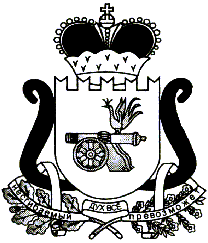 АДМИНИСТРАЦИЯ   МУНИЦИПАЛЬНОГО ОБРАЗОВАНИЯ«ЕЛЬНИНСКИЙ  РАЙОН» СМОЛЕНСКОЙ ОБЛАСТИП О С Т А Н О В Л Е Н И Е от  23.12.2019  № 767г. ЕльняО внесении изменений в муниципальную программу «Развитие бытового обслуживания населения в муниципальном образовании «Ельнинский район» Смоленской области»Администрация муниципального образования «Ельнинский район» Смоленской областип о с т а н о в л я е т:1. Внести в муниципальную программу «Развитие бытового обслуживания населения в муниципальном образовании «Ельнинский район» Смоленской области», утвержденную постановлением Администрации муниципального образования «Ельнинский район» Смоленской области от 25.12.2014 №846 (в редакции постановлений Администрации муниципального образования «Ельнинский район» Смоленской области от 16.12.2016 № 1226, от 16.07.2018 № 498, от 25.02.2019 № 121) следующие изменения:1.1. Позицию «Объемы ассигнований муниципальной программы (по годам реализации и в разрезе источников финансирования) показатели муниципальной программы паспорта Программы изложить в следующей редакции:1.2. Раздел 4 Программы «Обоснование ресурсного обеспечение муниципальной программы» изложить в новой редакции:Объём финансирования Программы за счёт средств бюджета муниципального образования «Ельнинский район» Смоленской области составляет 480,0 тыс. рублей, в том числе по годам:в 2015 году - 100,0 тыс. рублей;в 2016 году - 200,0 тыс. рублей;в 2017 году - 100,0 тыс. рублей;в 2018 году - 0,0 тыс. рублей;в 2019 году - 80,0 тыс. рублей;в 2020 году - 0,0 тыс. рублей;в 2021 году - 0,0 тыс. рублей.Финансирование программы из средств бюджета муниципального образования «Ельнинский район» Смоленской области будет осуществляться в пределах средств, утверждённых на её реализацию в решении «О бюджете муниципального образования «Ельнинский район» Смоленской области на очередной финансовый год и плановый период».1.3. Приложение № 2 «План реализации муниципальной программы «Развитие бытового обслуживания населения в муниципальном образовании «Ельнинский район» Смоленской области» изложить в новой редакции, согласно приложению.2. Контроль за исполнением настоящего постановления возложить на заместителя Главы муниципального образования «Ельнинский район» Смоленской области С.В. Кизунову.Глава муниципального образования «Ельнинский район» Смоленской области 				Н.Д. МищенковПриложение № 2к муниципальной программе «Развитие бытового обслуживания населения в муниципальном образовании «Ельнинский район» Смоленской области»План реализации муниципальной программы«Развитие бытового обслуживания населения в муниципальном образовании«Ельнинский район» Смоленской области» Объёмы ассигнований муниципальной программы (по годам реализации и в разрезе источников финансирования)Общий объем финансирования за счет средств бюджета муниципального образования «Ельнинский район» Смоленской области составляет 480,0 тыс. рублей, в том числе по годам:в 2015 году - 100,0 тыс. рублей;в 2016 году - 200,0 тыс. рублей;в 2017 году - 100,0 тыс. рублей;в 2018 году - 0,0 тыс. рублей;в 2019 году - 80,0 тыс. рублей;в 2020 году - 0,0 тыс. рублей;в 2021 году - 0,0 тыс. рублей.Отп.1 экз. – в делоРазослать: пр., отд.экон.-2экз,фин.упр, Исп. А.А. МакаренковаРембыттехникател. 4-29-0920.12.2019Разработчик:С.В. Трошкинател. 4-15-4420.12.2019Визы:Е.В. Глебова     _____________«___»______ 2019 г.С.В. Кизунова   _____________«___»______ 2019 г.Т.В. Орещенкова  _____________«___»______ 2019 г.О.И. Новикова  _____________«___»______ 2019 г.НаименованиеИсполнительмероприятияИсточники финансового обеспечения (расшифро-вать)Объём средств на реализацию муниципальной программына отчётный год и плановый период,(тыс. рублей)Объём средств на реализацию муниципальной программына отчётный год и плановый период,(тыс. рублей)Объём средств на реализацию муниципальной программына отчётный год и плановый период,(тыс. рублей)Объём средств на реализацию муниципальной программына отчётный год и плановый период,(тыс. рублей)Объём средств на реализацию муниципальной программына отчётный год и плановый период,(тыс. рублей)Объём средств на реализацию муниципальной программына отчётный год и плановый период,(тыс. рублей)Объём средств на реализацию муниципальной программына отчётный год и плановый период,(тыс. рублей)Объём средств на реализацию муниципальной программына отчётный год и плановый период,(тыс. рублей)Планируемое значение показателя реализации муниципальной программына отчётный год и плановый периодПланируемое значение показателя реализации муниципальной программына отчётный год и плановый периодПланируемое значение показателя реализации муниципальной программына отчётный год и плановый периодПланируемое значение показателя реализации муниципальной программына отчётный год и плановый периодПланируемое значение показателя реализации муниципальной программына отчётный год и плановый периодПланируемое значение показателя реализации муниципальной программына отчётный год и плановый периодПланируемое значение показателя реализации муниципальной программына отчётный год и плановый периодНаименованиеИсполнительмероприятияИсточники финансового обеспечения (расшифро-вать)всего20152016201720182019202020212015201620172018201920202021Основное мероприятие: Оказание финансовой поддержки предприятия бытового обслуживания населенияОсновное мероприятие: Оказание финансовой поддержки предприятия бытового обслуживания населенияОсновное мероприятие: Оказание финансовой поддержки предприятия бытового обслуживания населенияОсновное мероприятие: Оказание финансовой поддержки предприятия бытового обслуживания населенияОсновное мероприятие: Оказание финансовой поддержки предприятия бытового обслуживания населенияОсновное мероприятие: Оказание финансовой поддержки предприятия бытового обслуживания населенияОсновное мероприятие: Оказание финансовой поддержки предприятия бытового обслуживания населенияОсновное мероприятие: Оказание финансовой поддержки предприятия бытового обслуживания населенияОсновное мероприятие: Оказание финансовой поддержки предприятия бытового обслуживания населенияОсновное мероприятие: Оказание финансовой поддержки предприятия бытового обслуживания населенияОсновное мероприятие: Оказание финансовой поддержки предприятия бытового обслуживания населенияОсновное мероприятие: Оказание финансовой поддержки предприятия бытового обслуживания населенияОсновное мероприятие: Оказание финансовой поддержки предприятия бытового обслуживания населенияОсновное мероприятие: Оказание финансовой поддержки предприятия бытового обслуживания населенияОсновное мероприятие: Оказание финансовой поддержки предприятия бытового обслуживания населенияОсновное мероприятие: Оказание финансовой поддержки предприятия бытового обслуживания населенияОсновное мероприятие: Оказание финансовой поддержки предприятия бытового обслуживания населенияОсновное мероприятие: Оказание финансовой поддержки предприятия бытового обслуживания населения1.Субсидия на возмещение недополученных доходов в связи с производством (реализацией) товаров, выполнением работ и оказанием услугМПБОН«Рембыттехника»Местный бюджет480,0100,0200,0100,00,080,00,00,0ххххххх1.1 Приобрете-ние газового котлаМПБОН«Рембыттехника»Местный бюджет0,00,00,00,00,027,90,00,0ххххххх1.2. Приобрете-ние циркуляци-онного насосаМПБОН«Рембыттехника»Местный бюджет0,00,00,00,00,07,70,00,0ххххххх1.3.Приобрете-ние стационарного сигнализатора горючих газовМПБОН«Рембыттехника»Местный бюджет0,00,00,00,00,036,40,00,0ххххххх1.4.Установка оборудованияМПБОН«Рембыттехника»Местный бюджет0,00,00,00,00,08,00,00,0хххххххВсего по муни-ципальной программехх480,0100,0200,0100,00,080,00,00,0ххххххх